Torsdag 23.4.20.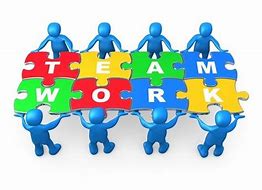 Hei å hopp og takk for alle bilder av bondegårder og meldinger inne på teams. Vi tar imot flere bilder og chatt på teams. Vi kommer i dag til å arbeide med den praktiske organiseringen av uke 18 og vil derfor ikke være så tilgjengelig på mail og telefon, men vi svarer så fort vi kan. I morgen fredag vil dere få mer informasjon om hvordan dette skal gjennomføres og i hvilken kohort deres barn tilhører. Vi har fått noen elever inn på Teams, håper på flere i dag! Bruk oppskriften som ble lagt ut på tirsdag, så skal det gå greitTrenger dere hjelp, må dere gi oss beskjed!Her er dagens bok:https://read.bookcreator.com/YZfj4akkrfzo8_UikLOwucYC0s2ny9vtnAHIXuxm0Gs/P1YOFps7RoKNbmmd-3WOWwØnsker dere en flott dag!Team 1